英语翻译成西班牙语 (烦请将翻译附在每个条目旁边/下方，并一一对应，方便我方查看，谢谢！！)Hook Load Bearing 3000Kg             Soporte de carga de 3000Kg (por cuenta del propietario)By OwnerMachine Room Height                     Altura del cuarto de máquinasControl Panel                           Panel de controlOverhead Height (OH)                     Altura de elevaciónInterval 2000mm Steel Plate Bearing Reservation (By Owner)     Intervalo de la placa de soporte de acero de 2000mm (por cuenta del propietario)Interval 6000mm Hoistway Linghting (By Owner)              Intervalo de iluminación del hueco del elevador de 6000mm (por cuenta del propietario)Hoistway Height (HH)                      Altura del hueco del elevadorTravel Height (TH)                        Altura de viaje del ascensorMin Floor Distance                        Distancia mínima al pisoStructure Door Opening                    Estructura de apertura de la puertaEntrance Net Height                       Altura neta de la entradaPit Depth (PD)                           Profundidad del fosoPit Ladder (by owner)                       Escalera del foso (por cuenta del propietario)Concreting Plinth                          Plinto de hormigón (por cuenta del propietario)By owner Ventilating Fan                            Ventilador (por cuenta del propietario)By ownerSpeed Control                             Control de velocidad (por cuenta del propietario)By OwnerVentilating Window                           Ventana de ventilaciónMain Power Box                             Caja de alimentación principalSwitch of Elevator                            Interruptor del elevadorDual Control Switch of Shaft Lighting           Interruptor de control dual de iluminación del hueco del elevadorSocket                                      EnchufePlan on Machine Room                          Plano del cuarto de máquinasPlan on Hoistway                               Plano del hueco del elevadorConfirmed by Buyer:We agree to do civil construction base on above elevator layoutConfirmado por el comprador:Estamos de acuerdo en hacer la construcción civil con base en los planos mostrados aquí.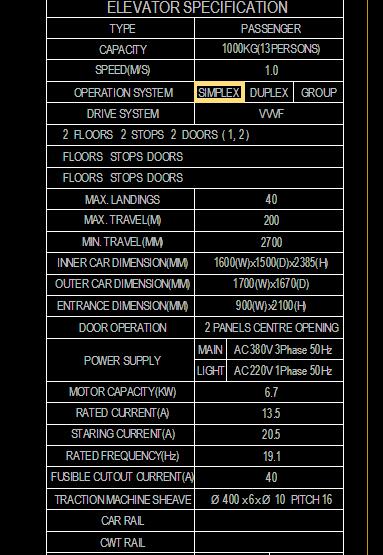 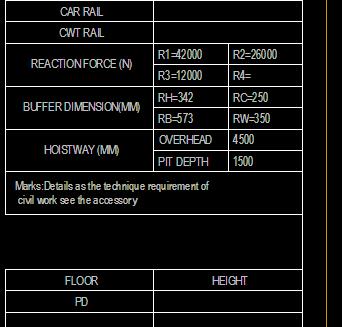 Slab Hole on Machine Room                         Orificio de la losa del cuarto de máquinasConcreting Beaming                               Viga de hormigón (por cuenta del propietario)By OwnerStructural Opening of Landing Door                    Apertura estructural de las puertas del ascensorMain Landing Floor Only                             Puertas del ascensor del piso principalSection （截面图）                               SecciónConcreting Plinth                                  Plinto de hormigón (por cuenta del propietario)By OwnerHoistway Linghting                         Iluminación del hueco del elevador (por cuenta del propietario)By OwnerHoistway Linghting Switch          Interruptor de iluminación del hueco del elevador (por cuenta del propietario)By OwnerPlan on hoistway pit                                       Plano del foso del hueco del elevadorDoor Opening                                      Apertura de las puertas Entrance Finished                                   Entrada finalizadaReservation Hole for backfill grouting after installation By OwnerOrificio auxiliar para la lechada de relleno después de la instalación (por cuenta del propietario)Machine Room Floor                                 Piso del cuarto de máquinasConcreting Plinth By OwnerPlinto de hormigón (por cuenta del propietario)